Dzień dobryNa nadchodzący tydzień zaplanowałam ćwiczenie głoski ż w wyrazach. Miłej zabawy. Niektóre obrazy dzieci mogą samodzielnie wypowiadać, dzięki grafice.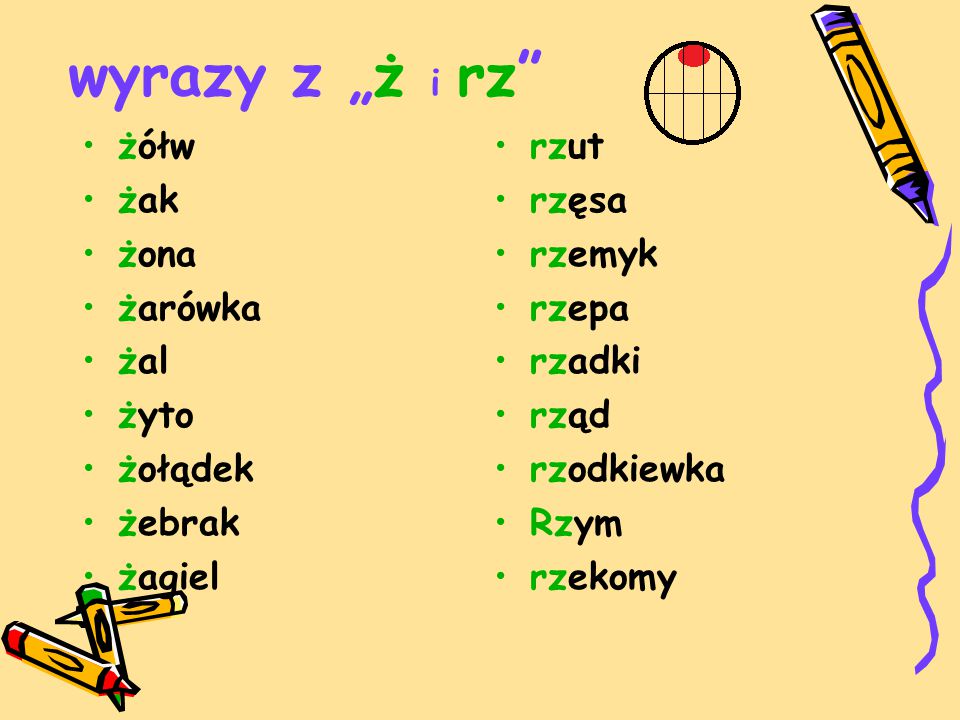 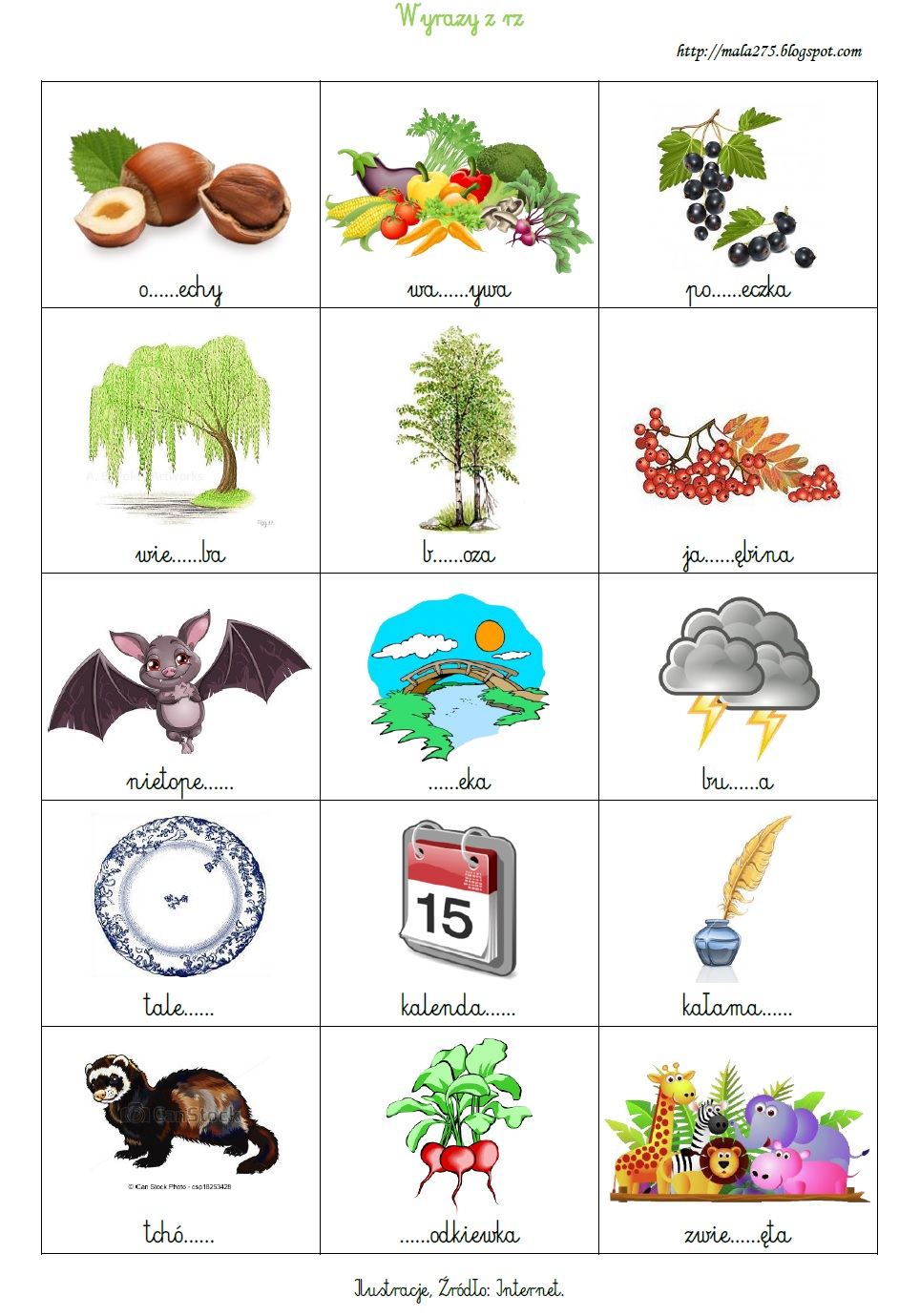 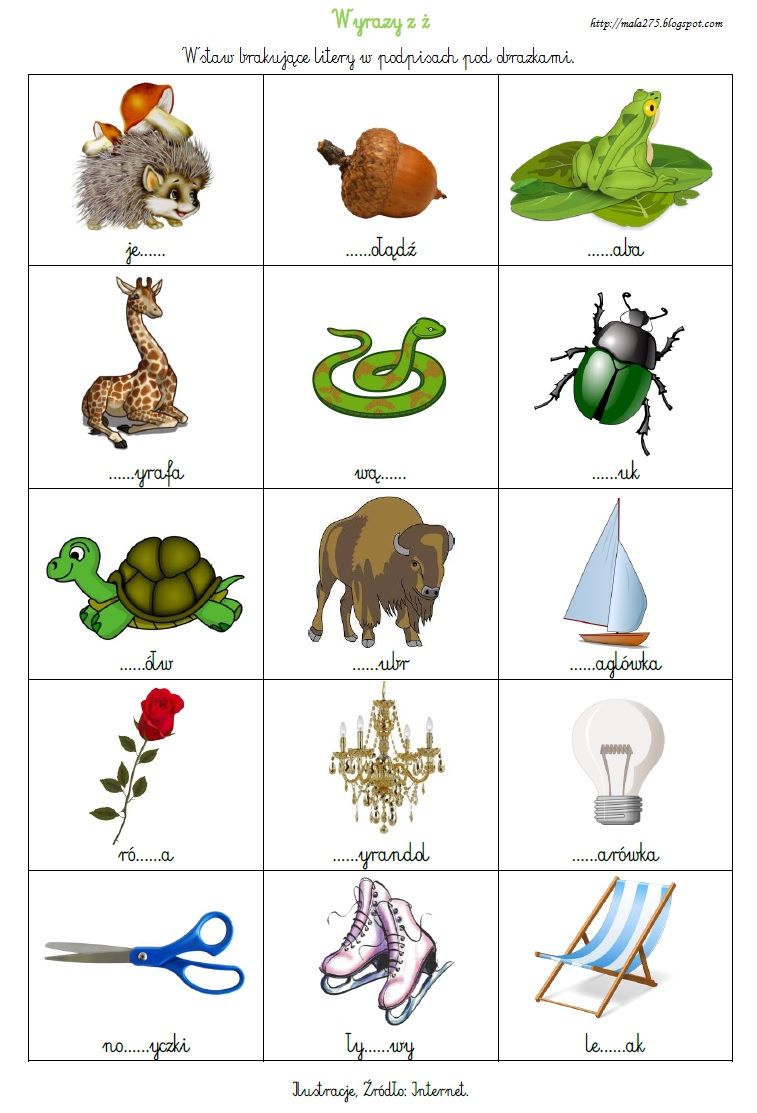 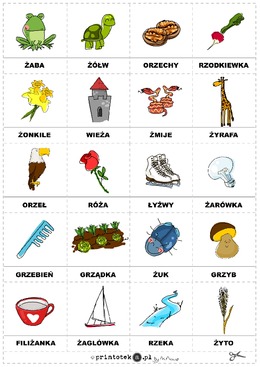 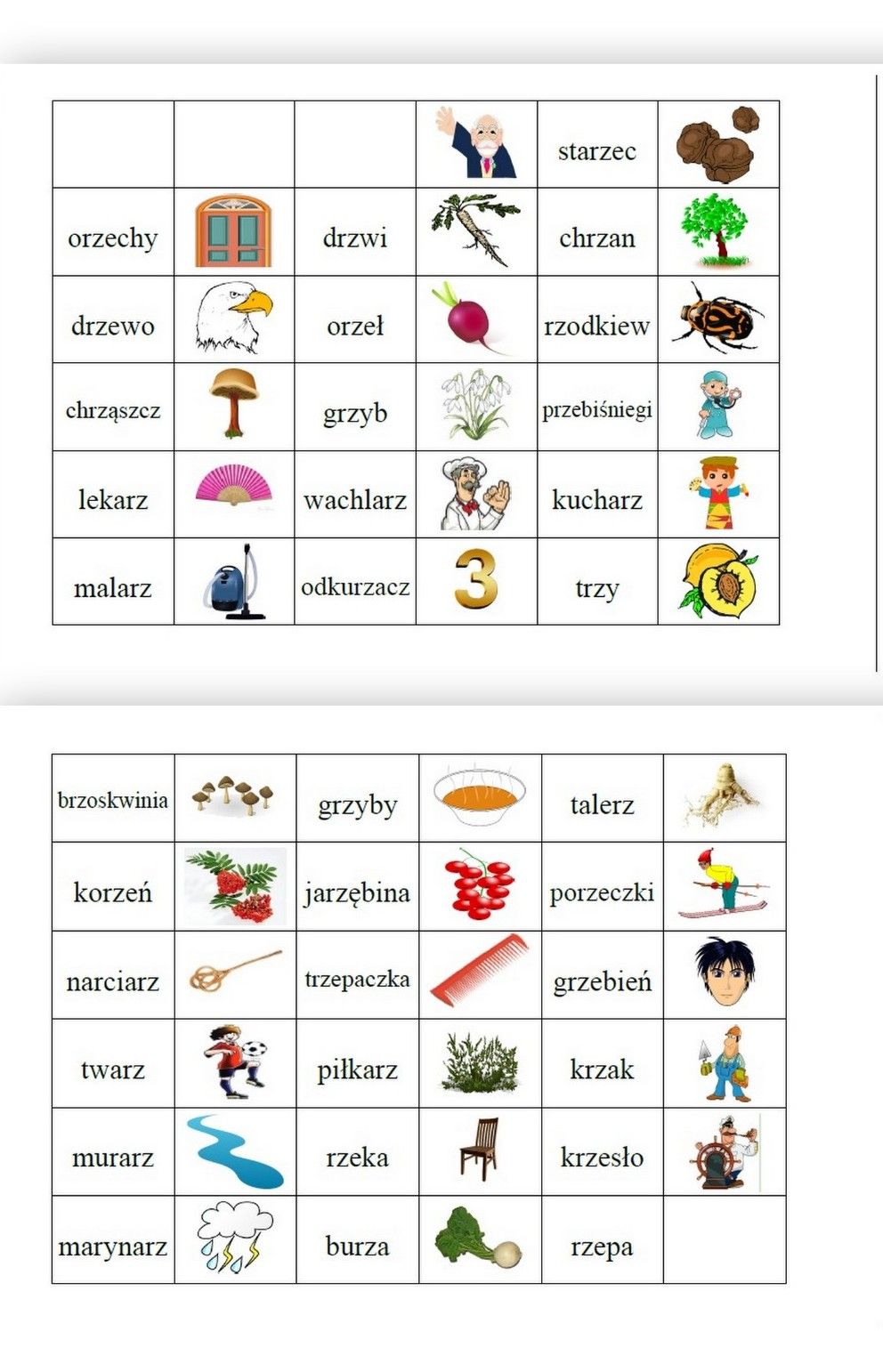 